ПОКРАЈИНСКИ СЕКРЕТАРИЈАТЗА  СОЦИЈАЛНУ ПОЛИТИКУ, ДЕМОГРАФИЈУ И РАВНОПРАВНОСТ ПОЛОВАП Р А В И Л Н И КоИЗМЕНАМА ПРАВИЛНИКА О УНУТРАШЊОЈ ОРГАНИЗАЦИЈИ И СИСТЕМАТИЗАЦИЈИ РАДНИХ МЕСТА У ПОКРАЈИНСКОМ СЕКРЕТАРИЈАТУ ЗА СОЦИЈАЛНУ ПОЛИТИКУ, ДЕМОГРАФИЈУ И РАВНОПРАВНОСТ ПОЛОВАНови Сад, март 2020. годинеНа основу члана 47. став 5., члана 58. став 2. и члана 76. став 2. Закона о запосленима у аутономним покрајинама и јединицама локалне самоуправе („Службени гласник РС“, број 21/16, 113/17, 95/18,  113/17 – др. закон и 95/2018 – други закон и 86/2019 – др. закон), члана 30. Покрајинске скупштинске oдлуке о покрајинској управи ("Службени лист АПВ", број 37/14, 54/14-др.одлука, 37/16, 29/17 и 24/19) и члана 13. Покрајинске скупштинске одлуке о ближем уређивању начела за унутрашњу организацију и систематизацију радних места("Службени лист АПВ", број 64/16) покрајински секретар за социјалну политику, демографију и равноправност полова  доносиП Р А В И Л Н И К0ИЗМЕНАМА ПРАВИЛНИКА О УНУТРАШЊОЈ ОРГАНИЗАЦИЈИ И СИСТЕМАТИЗАЦИЈИ РАДНИХ МЕСТА У ПОКРАЈИНСКОМ СЕКРЕТАРИЈАТУ ЗА СОЦИЈАЛНУ ПОЛИТИКУ, ДЕМОГРАФИЈУ И РАВНОПРАВНОСТ ПОЛОВАЧлан 1.У Правилнику о унутрашњој организацији и систематизацији радних места у Покрајинском секретаријату за социјалну политику, демографију и равноправност полова број 139-021-106/2016-05 од 21.11.2016. године ( у даљем тексту: Правилник), на који је Покрајинска влада дала сагласност Решењем број 021-106/2016 од 25.11.2016. године , број:139-021-54/2018-05 од 21.12.2018. године на који је Покрајинска влада дала сагласност решењем број:021-54/2018 од 03. јануара 2019. године  и број:139-021-35/2019-05 од 26.12.2019., на који је Покрајинска влада дала сагласност решењем број:021-35/2019-05 од 08. јануара 2020. године  члан 3. мења се и гласи:„Приказ радних места службеника на положају:Приказ радних места извршилаца разврстаних у звања:Члан 2.Члан 20. мења се и гласи:     „Сектор за социјалну политику  чине: 1 помоћник покрајинског секретара, 1 виши саветник, 4 самостална саветника, 11 саветника, 1 виши референт – укупно 11 систематизованих радних места за 1 службеника на положају и 17 извршилаца.“Члан 3.У члану 30. речи „ број извршилаца: 2“ замењује се речима „број извршилаца: 7“.Члан 3.Овај правилник ступа на снагу даном доношења решења о давању сагласности Покрајинске владе. Република СрбијаАутономна покрајина ВoјводинаПОКРАЈИНСКИ СЕКРЕТАРИЈАТ ЗАСОЦИЈАЛНУ  ПОЛИТИКУ,  ДЕМОГРАФИЈУ И РАВНОПРАВНОСТ ПОЛОВА                                                                             Број: 139-021-8/2020-05Дана: 27.03.2020. године НОВИ САД                                                                                  Булевар Михајла Пупина 16                                                                                                               ПОКРАЈИНСКИ СЕКРЕТАРПредраг Вулетић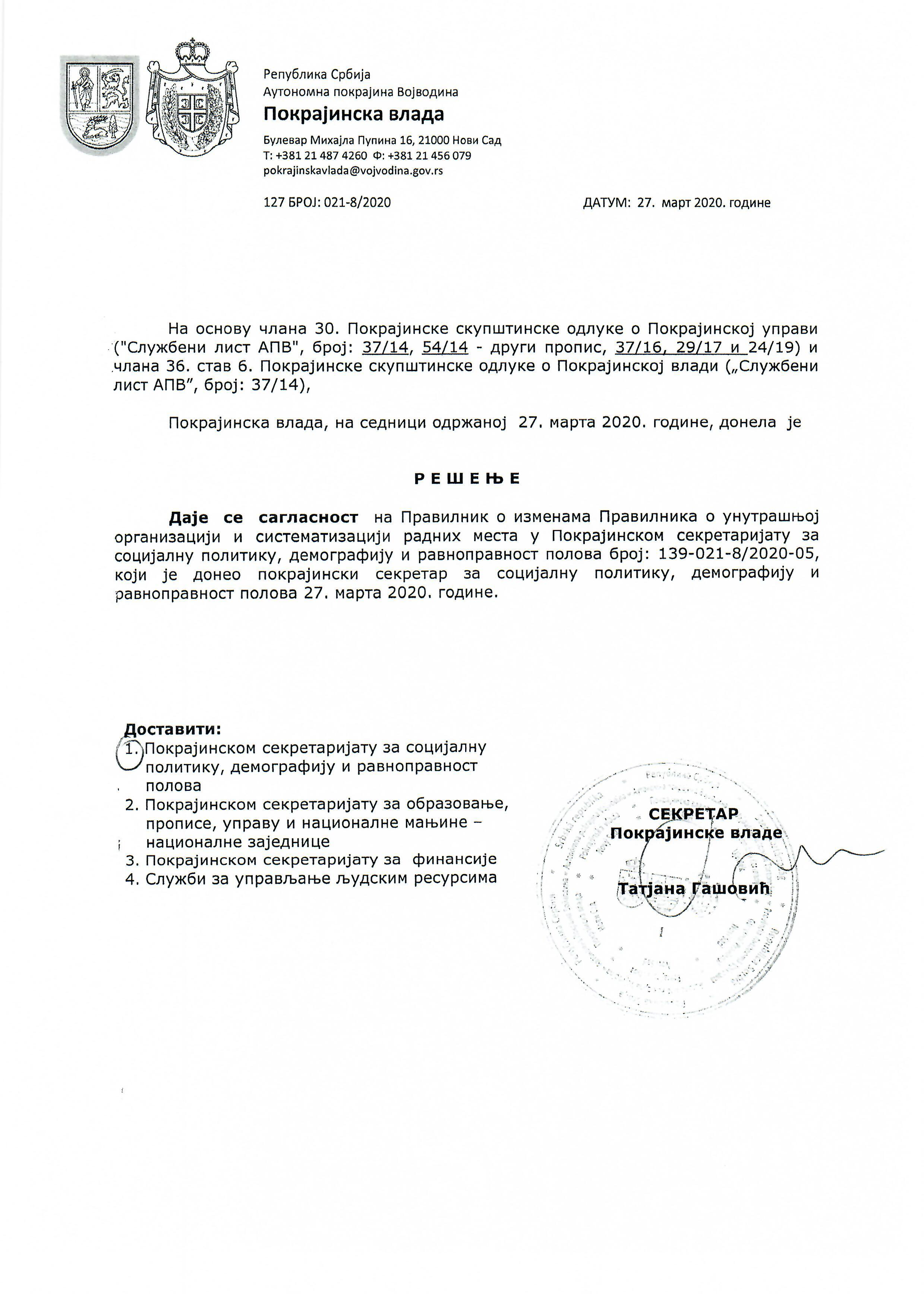 1.Подсекретар (прва група) ....................................................................12.Помоћник покрајинског секретара (друга група) ....................................4У К У П Н О ..............................................................................У К У П Н О ..............................................................................5Број радних местаБрој извршилаца1.виши саветник  извр____и…………………………..................332.самостални саветник77                  3.саветник12214.млађи саветник115.сарадник116.виши референт337.укупно2736